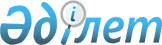 "2014-2016 жылдарға арналған аудандық бюджет туралы" Меркі аудандық мәслихатының 2013 жылғы 26 желтоқсандағы № 24-3 шешіміне өзгерістер енгізу туралыЖамбыл облысы Меркі аудандық мәслихатының 2014 жылғы 17 қарашадағы № 34-2 шешімі. Жамбыл облысы Әділет департаментінде 2014 жылғы 24 қарашада № 2386 болып тіркелді

      РҚАО-ның ескертпесі.

Құжаттың мәтінінде түпнұсқаның пунктуациясы мен орфографиясы сақталған.



      Қазақстан Республикасының 2008 жылғы 4 желтоқсандағы Бюджет Кодексінің 109 бабына, «Қазақстан Республикасындағы жергілікті мемлекеттік басқару және өзін-өзі басқару туралы» Қазақстан Республикасының 2001 жылғы 23 қаңтардағы Заңының 6 бабына сәйкес және «2014-2016 жылдарға арналған облыстық бюджет туралы» Жамбыл облыстық мәслихатының 2013 жылғы 18 желтоқсандағы № 20-3 шешіміне өзгерістер мен толықтырулар енгізу туралы» Жамбыл облыстық мәслихатының 2014 жылдың 10 қарашадағы № 31-2 шешімі (Нормативтік құқықтық актілерді мемлекеттік тіркеу тізілімінде № 2365 болып тіркелген) негізінде аудандық мәслихат ШЕШІМ ҚАБЫЛДАДЫ:

      1. 

«2014-2016 жылдарға арналған аудандық бюджет туралы» Меркі аудандық мәслихатының 2013 жылғы 26 желтоқсандағы № 24-3 шешіміне (Нормативтік құқықтық актілерді мемлекеттік тіркеу тізілімінде № 2085 болып тіркелген, 2014 жылғы 29 қаңтардағы № 10 «Меркі тынысы-Меркенский вестник» газетінде жарияланған) келесі өзгерістер енгізілсін:



      1 тармақта:



      1) тармақшада:



      «7 394 555» сандары «7 393 543» сандарымен ауыстырылсын;



      «1 445 445» сандары «1 347 057» сандарымен ауыстырылсын;



      «17 706» сандары «13 101» сандарымен ауыстырылсын;



      «22 142» сандары «24 842» сандарымен ауыстырылсын;



      «5 909 262» сандары «6 008 543» сандарымен ауыстырылсын;



      2) тармақшада:



      «7 494 706» сандары «7 508 987» сандарымен ауыстырылсын;



      3) тармақшада:



      «49 603» сандары «48 990» сандарымен ауыстырылсын;



      «5 957» сандары «6 570» сандарымен ауыстырылсын;



      4) тармақшада:



      «0» сандары «15 293» сандарымен ауыстырылсын; 



      5) тармақшада:



      «-174 754» сандары «-174 141» сандарымен ауыстырылсын;



      6) тармақшада:



      «174 754» сандары «174 141» сандарымен ауыстырылсын; 



      4 тармақта:



      «10 499» сандары «5 130» сандарымен ауыстырылсын.



      Аталған шешімнің 1 және 5 қосымшалары осы шешімнің 1 және 2 қосымшасына сәйкес жаңа редакцияда мазмұндалсын.

      2. 

Осы шешімнің орындалуына бақылау бесінші шақырылған аудандық мәслихаттың аудандық әлеуметтік–экономикалық, аграрлық, шағын және орта бизнесті дамыту, бюджет пен салық жөніндегі тұрақты комиссиясына жүктелсін. 

      3. 

Осы шешім әділет органдарында мемлекеттік тіркеуден өткен күннен бастап күшіне енеді және 2014 жылдың 1 қаңтарынан қолданысқа енгізіледі.

 

  

2014 жылға арналған аудандық бюджет

  

2014 жылға арналған ауылдық округтерінің бюджеттік бағдарламалар тізбесі

 
					© 2012. Қазақстан Республикасы Әділет министрлігінің «Қазақстан Республикасының Заңнама және құқықтық ақпарат институты» ШЖҚ РМК
				

      Аудандық мәслихатАудандық мәслихат

      сессиясының төрағасыхатшысы

      А. КерімкуловІ. Ахметжанов

Меркі аудандық мәслихатының

2014 жылғы 17 қарашадағы

№ 34-2 шешіміне қосымша

Меркі аудандық мәслихатының

2013 жылғы 26 желтоқсандағы

№ 24-3 шешіміне 1 қосымша

Санаты

 

Санаты

 

Санаты

 

Санаты

 Сомасы, мың теңге

 Сыныбы

 Сыныбы

 Сыныбы

 Сомасы, мың теңге

 Ішкі сыныбы

 Ішкі сыныбы

 Сомасы, мың теңге

 Атауы

 Сомасы, мың теңге

 

1

 

1

 

1

 2

 3

 1. КІРІСТЕР

 7393543

 

1

 Салықтық түсімдер

 1347057

 01

 Табыс салығы

 208205

 2

 Жеке табыс салығы

 208205

 03

 Әлеуметтік салық

 172233

 1

 Әлеуметтік салық

 172233

 04

 Меншікке салынатын салықтар

 462123

 1

 Мүлікке салынатын салықтар

 369250

 3

 Жер салығы

 9566

 4

 Көлік құралдарына салынатын салық

 80379

 5

 Бірыңғай жер салығы

 2928

 05

 Тауарларға, жұмыстарға және қызметтерге салынатын ішкі салықтар

 493385

 2

 Акциздер

 477415

 3

 Табиғи және басқа да ресурстарды пайдаланғаны үшін түсетін түсімдер

 3500

 4

 Кәсіпкерлік және кәсіби қызметті жүргізгені үшін алынатын алымдар

 10970

 5

 Ойын бизнесіне салық

 1500

 07

 Басқа да салықтар

 75

 1

 Басқа да салықтар

 75

 08

 Заңдық мәнді іс-әрекеттерді жасағаны және (немесе) оған уәкілеттігі бар мемлекеттік органдар немесе лауазымды адамдар құжаттар бергені үшін алынатын міндетті төлемдер

 11036

 1

 Мемлекеттік баж

 11036

 

2

 Салықтық емес түсімдер

 13101

 01

 Мемлекеттік меншіктен түсетін кірістер

 1260

 1

 Мемлекеттік кәсіпорындардың таза кірісі бөлігінің түсімдері

 760

 5

 Мемлекет меншігіндегі мүлікті жалға беруден түсетін кірістер

 500

 02

 Мемлекеттік бюджеттен қаржыландырылатын мемлекеттік мекемелердің тауарларды (жұмыстарды, қызметтерді) өткізуінен түсетін түсімдер

 66

 1

 Мемлекеттік бюджеттен қаржыландырылатын мемлекеттік мекемелердің тауарларды (жұмыстарды, қызметтерді) өткізуінен түсетін түсімдер

 66

 04

 Мемлекеттік бюджеттен қаржыландырылатын, сондай-ақ Қазақстан Республикасы Ұлттық Банкінің бюджетінен (шығыстар сметасынан) ұсталатын және қаржыландырылатын мемлекеттік мекемелер салатын айыппұлдар, өсімпұлдар, санкциялар, өндіріп алулар

 30

 1

 Мұнай секторы ұйымдарынан түсетін түсімдерді қоспағанда, мемлекеттік бюджеттен қаржыландырылатын, сондай-ақ Қазақстан Республикасы Ұлттық Банкінің бюджетінен (шығыстар сметасынан) ұсталатын және қаржыландырылатын мемлекеттік мекемелер салатын айыппұлдар,

 30

 06

 Өзге де салықтық емес түсімдер

 11745

 1

 Басқа да салықтық емес түсімдер

 11745

 

3

 Негізгі капиталды сатудан түсетін түсімдер

 24842

 01

 Мемлекеттік мекемелерге бекітілген мемлекеттік мүлікті сату

 2400

 1

 Республикалық бюджеттен қаржыландырылатын мемлекеттік мекемелерге бекітілген мүлікті сатудан түсетін түсімдер

 2400

 03

 Жерді және материалдық емес активтерді сату

 22442

 1

 Жерді сату

 20700

 2

 Материалдық емес активтерді сату

 1742

 

4

 Трансферттердің түсімдері

 6008543

 02

 Мемлекеттік басқарудың жоғары тұрған органдарынан түсетін трансферттер

 6008543

 2

 Облыстық бюджеттен түсетін трансферттер

 6008543

 

Функционалдық топ

 

Функционалдық топ

 

Функционалдық топ

 

Функционалдық топ

 Сомасы,

мың теңге

 Бюджеттік бағдарламалардың әкімшісі

 Бюджеттік бағдарламалардың әкімшісі

 Бюджеттік бағдарламалардың әкімшісі

 Сомасы,

мың теңге

 Бағдарлама

 Бағдарлама

 Сомасы,

мың теңге

 Атауы

 Сомасы,

мың теңге

 

1

 

1

 

1

 2

 3

 2. ШЫҒЫНДАР

 7508987

 

01

 Жалпы сипаттағы мемлекеттiк қызметтер

 428265

 112

 Аудан (облыстық маңызы бар қала) мәслихатының аппараты

 22308

 001

 Аудан (облыстық маңызы бар қала) мәслихатының қызметін қамтамасыз ету жөніндегі қызметтер

 21408

 003

 Мемлекеттік органның күрделі шығыстары

 900

 122

 Аудан (облыстық маңызы бар қала) әкімінің аппараты

 147007

 001

 Аудан (облыстық маңызы бар қала) әкімінің қызметін қамтамасыз ету жөніндегі қызметтер

 139850

 003

 Мемлекеттік органның күрделі шығыстары

 7157

 123

 Қаладағы аудан, аудандық маңызы бар қала, кент, ауыл, ауылдық округ әкімінің аппараты

 214758

 001

 Қаладағы аудан, аудандық маңызы бар қаланың, кент, ауыл, ауылдық округ әкімінің қызметін қамтамасыз ету жөніндегі қызметтер

 199008

 022

 Мемлекеттік органның күрделі шығыстары

 15750

 452

 Ауданның (облыстық маңызы бар қаланың) қаржы бөлімі

 23808

 001

 Ауданның (облыстық манызы бар қаланың) бюджетін орындау және ауданның (облыстық маңызы бар қаланың) коммуналдық меншігін басқару саласындағы мемлекеттік саясатты іске асыру жөніндегі қызметтер

 16815

 003

 Салық салу мақсатында мүлікті бағалауды жүргізу

 2396

 010

 Жекешелендіру, коммуналдық меншікті басқару, жекешелендіруден кейінгі қызмет және осыған байланысты дауларды реттеу

 443

 011

 Коммуналдық меншікке түскен мүлікті есепке алу, сақтау, бағалау және сату

 50

 018

 Мемлекеттік органның күрделі шығыстары

 4104

 453

 Ауданның (облыстық маңызы бар қаланың) экономика және бюджеттік жоспарлау бөлімі

 20384

 001

 Экономикалық саясатты, мемлекттік жоспарлау жүйесін қалыптастыру және дамыту және ауданды (облыстық маңызы бар қаланы) басқару саласындағы мемлекеттік саясатты іске асыру жөніндегі қызметтер

 16384

 004

 Мемлекеттік органның күрделі шығыстары

 4000

 

02

 Қорғаныс

 3000

 122

 Аудан (облыстық маңызы бар қала) әкімінің аппараты

 3000

 005

 Жалпыға бірдей әскери міндетті атқару шеңберіндегі іс-шаралар

 3000

 

03

 Қоғамдық тәртіп, қауіпсіздік, құқықтық, сот, қылмыстық-атқару қызметі

 10200

 458

 Ауданның (облыстық маңызы бар қаланың) тұрғын үй-коммуналдық шаруашылығы, жолаушылар көлігі және автомобиль жолдары бөлімі

 10200

 021

 Елдi мекендерде жол қозғалысы қауiпсiздiгін қамтамасыз ету

 10200

 

04

 Бiлiм беру

 5486607

 464

 Ауданның (облыстық маңызы бар қаланың) білім бөлімі

 432094

 009

 Мектепке дейінгі тәрбие мен оқыту ұйымдарының қызметін қамтамасыз ету

 134853

 040

 Мектепке дейінгі білім беру ұйымдарында мемлекеттік білім беру тапсырысын іске асыруға

 297241

 123

 Қаладағы аудан, аудандық маңызы бар қала, кент, ауыл, ауылдық округ әкімінің аппараты

 18229

 005

 Ауылдық жерлерде балаларды мектепке дейін тегін алып баруды және кері алып келуді ұйымдастыру

 18229

 464

 Ауданның (облыстық маңызы бар қаланың) білім бөлімі

 3835519

 003

 Жалпы білім беру

 3638708

 006

 Балаларға қосымша білім беру

 196811

 466

 Ауданның (облыстық маңызы бар қаланың) сәулет, қала құрылысы және құрылыс бөлімі

 1004174

 037

 Білім беру объектілерін салу және реконструкциялау

 1004174

 464

 Ауданның (облыстық маңызы бар қаланың) білім бөлімі

 196591

 001

 Жергілікті деңгейде білім беру саласындағы мемлекеттік саясатты іске асыру жөніндегі қызметтер

 12758

 005

 Ауданның (облыстық маңызы бар қаланың) мемлекеттік білім беру мекемелер үшін оқулықтар мен оқу-әдістемелік кешендерді сатып алу және жеткізу

 46367

 015

 Жетім баланы (жетім балаларды) және ата-аналарының қамқорынсыз қалған баланы (балаларды) күтіп-ұстауға қамқоршыларға (қорғаншыларға) ай сайынға ақшалай қаражат төлемі

 18151

 067

 Ведомстволық бағыныстағы мемлекеттік мекемелерінің және ұйымдарының күрделі шығыстары

 119315

 

06

 Әлеуметтік көмек және әлеуметтік қамсыздандыру

 309720

 451

 Ауданның (облыстық маңызы бар қаланың) жұмыспен қамту және әлеуметтік бағдарламалар бөлімі

 210181

 002

 Жұмыспен қамту бағдарламасы

 28430

 4

 Ауылдық жерлерде тұратын денсаулық сақтау, білім беру, әлеуметтік қамтамасыз ету, мәдениет, спорт және ветеринар мамандарына отын сатып алуға Қазақстан Республикасының заңнамасына сәйкес әлеуметтік көмек көрсету

 9060

 005

 Мемлекеттік атаулы әлеуметтік көмек

 19000

 006

 Тұрғын үйге көмек көрсету

 200

 007

 Жергілікті өкілетті органдардың шешімі бойынша мұқтаж азаматтардың жекелеген топтарына әлеуметтік көмек

 13250

 010

 Үйден тәрбиеленіп оқытылатын мүгедек балаларды материалдық қамтамасыз ету

 6500

 014

 Мұқтаж азаматтарға үйде әлеуметтiк көмек көрсету

 12934

 016

 18 жасқа дейінгі балаларға мемлекеттік жәрдемақылар

 104191

 017

 Мүгедектерді оңалту жеке бағдарламасына сәйкес, мұқтаж мүгедектерді міндетті гигиеналық құралдармен және ымдау тілі мамандарының қызмет көрсетуін, жеке көмекшілермен қамтамасыз ету

 15250

 023

 Жұмыспен қамту орталықтарының қызметін қамтамасыз ету

 1366

 451

 Ауданның (облыстық маңызы бар қаланың) жұмыспен қамту және әлеуметтік бағдарламалар бөлімі

 97968

 001

 Жергілікті деңгейде халық үшін әлеуметтік бағдарламаларды жұмыспен қамтуды қамтамасыз етуді іске асыру саласындағы мемлекеттік саясатты іске асыру жөніндегі қызметтер

 27861

 011

 Жәрдемақыларды және басқа да әлеуметтік төлемдерді есептеу, төлеу мен жеткізу бойынша қызметтерге ақы төлеу

 1040

 025

 Өрлеу жобасы бойынша келісілген қаржылай көмекті енгізу

 69067

 458

 Ауданның (облыстық маңызы бар қаланың) тұрғын үй-коммуналдық шаруашылығы, жолаушылар көлігі және автомобиль жолдары бөлімі

 1571

 050

 Мүгедектердің құқықтарын қамтамасыз ету және өмір сүру сапасын жақсарту жөніндегі іс-шаралар жоспарын іске асыру

 1571

 

07

 Тұрғын үй-коммуналдық шаруашылық

 241310

 455

 Ауданның (облыстық маңызы бар қаланың) мәдениет және тілдерді дамыту бөлімі

 23269

 024

 Жұмыспен қамту 2020 жол картасы бойынша қалаларды және ауылдық елді мекендерді дамыту шеңберінде объектілерді жөндеу

 23269

 458

 Ауданның (облыстық маңызы бар қаланың) тұрғын үй-коммуналдық шаруашылығы, жолаушылар көлігі және автомобиль жолдары бөлімі

 39329

 033

 Инжернерлік- коммуникациялық инфрақұрылымды жобалау, дамыту, жайластыру және (немесе) сатып алу

 39329

 464

 Ауданның (облыстық маңызы бар қаланың) білім бөлімі

 27554

 026

 Жұмыспен қамту 2020 жол картасы бойынша қалаларды және ауылдық елді мекендерді дамыту шеңберінде объектілерді жөндеу

 27554

 466

 Ауданның (облыстық маңызы бар қаланың) сәулет, қала құрылысы және құрылыс бөлімі

 233

 074

 Жұмыспен қамту 2020 жол картасының екінші бағыты шеңберінде жетіспейтін инженерлік-коммуникациялық инфрақұрылымды дамыту және/немесе салу

 233

 123

 Қаладағы аудан, аудандық маңызы бар қала, кент, ауыл, ауылдық округ әкімінің аппараты

 1864

 014

 Елді мекендерді сумен жабдықтауды ұйымдастыру

 1864

 458

 Ауданның (облыстық маңызы бар қаланың) тұрғын үй-коммуналдық шаруашылығы, жолаушылар көлігі және автомобиль жолдары бөлімі

 28478

 012

 Сумен жабдықтау және су бұру жүйесінің жұмыс істеуі

 28478

 466

 Ауданның (облыстық маңызы бар қаланың) сәулет, қала құрылысы және құрылыс бөлімі

 63187

 058

 Елді мекендердегі сумен жабдықтау және су бұру жүйелерін дамыту

 63187

 123

 Қаладағы аудан, аудандық маңызы бар қала, кент, ауыл, ауылдық округ әкімінің аппараты

 37949

 008

 Елді мекендердегі көшелерді жарықтандыру

 21671

 009

 Елді мекендердің санитариясын қамтамасыз ету

 9590

 010

 Жерлеу орындарын ұстау және туысы жоқ адамдарды жерлеу

 293

 011

 Елді мекендерді абаттандыру мен көгалдандыру

 6395

 458

 Ауданның (облыстық маңызы бар қаланың) тұрғын үй-коммуналдық шаруашылығы, жолаушылар көлігі және автомобиль жолдары бөлімі

 19447

 015

 Елдi мекендердегі көшелерді жарықтандыру

 17347

 018

 Елдi мекендердi абаттандыру және көгалдандыру

 2100

 

08

 Мәдениет, спорт, туризм және ақпараттық кеңiстiк

 332790

 455

 Ауданның (облыстық маңызы бар қаланың) мәдениет және тілдерді дамыту бөлімі

 158701

 003

 Мәдени-демалыс жұмысын қолдау

 158701

 466

 Ауданның (облыстық маңызы бар қаланың) сәулет, қала құрылысы және құрылыс бөлімі

 10000

 011

 Мәдениет объектілерін дамыту

 10000

 465

 Ауданның (облыстық маңызы бар қаланың) дене шынықтыру және спорт бөлімі

 3500

 006

 Аудандық (облыстық маңызы бар қалалық) деңгейде спорттық жарыстар өткiзу

 900

 007

 Әртүрлi спорт түрлерi бойынша аудан (облыстық маңызы бар қала) құрама командаларының мүшелерiн дайындау және олардың облыстық спорт жарыстарына қатысуы

 2600

 455

 Ауданның (облыстық маңызы бар қаланың) мәдениет және тілдерді дамыту бөлімі

 65881

 006

 Аудандық (қалалық) кiтапханалардың жұмыс iстеуi

 65161

 007

 Мемлекеттік тілді және Қазақстан халықтарының басқа да тілдерін дамыту

 720

 456

 Ауданның (облыстық маңызы бар қаланың) ішкі саясат бөлімі

 13500

 002

 Газеттер мен журналдар арқылы мемлекеттік ақпараттық саясат жүргізу жөніндегі қызметтер

 13500

 455

 Ауданның (облыстық маңызы бар қаланың) мәдениет және тілдерді дамыту бөлімі

 40275

 001

 Жергілікті деңгейде тілдерді және мәдениетті дамыту саласындағы мемлекеттік саясатты іске асыру жөніндегі қызметтер

 9140

 032

 Ведомстволық бағыныстағы мемлекеттік мекемелерінің және ұйымдарының күрделі шығыстары

 31135

 456

 Ауданның (облыстық маңызы бар қаланың) ішкі саясат бөлімі

 33824

 001

 Жергілікті деңгейде ақпарат, мемлекеттілікті нығайту және азаматтардың әлеуметтік сенімділігін қалыптастыру саласында мемлекеттік саясатты іске асыру жөніндегі қызметтер

 17611

 003

 Жастар саясаты саласында іс-шараларды іске асыру

 13713

 006

 Мемлекеттік органның күрделі шығыстары

 2500

 465

 Ауданның (облыстық маңызы бар қаланың) дене шынықтыру және спорт бөлімі

 7109

 001

 Жергілікті деңгейде дене шынықтыру және спорт саласындағы мемлекеттік саясатты іске асыру жөніндегі қызметтер

 7109

 

10

 Ауыл, су, орман, балық шаруашылығы, ерекше қорғалатын табиғи аумақтар, қоршаған ортаны және жануарлар дүниесін қорғау, жер қатынастары

 143207

 462

 Ауданның (облыстық маңызы бар қаланың) ауыл шаруашылығы бөлімі

 23369

 001

 Жергілікті деңгейде ауыл шаруашылығы саласындағы мемлекеттік саясатты іске асыру жөніндегі қызметтер

 16387

 099

 Мамандардың әлеуметтік көмек көрсетуі жөніндегі шараларды іске асыру

 6982

 473

 Ауданның (облыстық маңызы бар қаланың) ветеринария бөлімі

 20220

 001

 Жергілікті деңгейде ветеринария саласындағы мемлекеттік саясатты іске асыру жөніндегі қызметтер

 8243

 006

 Ауру жануарларды санитарлық союды ұйымдастыру

 2075

 007

 Қаңғыбас иттер мен мысықтарды аулауды және жоюды ұйымдастыру

 2000

 008

 Алып қойылатын және жойылатын ауру жануарлардың, жануарлардан алынтын өнімдер мен шикізаттың құнын иелеріне өтеу

 2402

 009

 Жануарлардың энзоотиялық аурулары бойынша ветеринариялық іс-шараларды жүргізу

 3000

 010

 Ауыл шаруашылығы жануарларын сәйкестендіру жөніндегі іс-шараларды өткізу

 2500

 463

 Ауданның (облыстық маңызы бар қаланың) жер қатынастары бөлімі

 18874

 001

 Аудан (облыстық маңызы бар қала) аумағында жер қатынастарын реттеу саласындағы мемлекеттік саясатты іске асыру жөніндегі қызметтер

 17074

 007

 Мемлекеттік органның күрделі шығыстары

 1800

 473

 Ауданның (облыстық маңызы бар қаланың) ветеринария бөлімі

 80744

 011

 Эпизоотияға қарсы іс-шаралар жүргізу

 80744

 

11

 Өнеркәсіп, сәулет, қала құрылысы және құрылыс қызметі

 23045

 466

 Ауданның (облыстық маңызы бар қаланың) сәулет, қала құрылысы және құрылыс бөлімі

 23045

 001

 Құрылыс, облыс қалаларының, аудандарының және елді мекендерінің сәулеттік бейнесін жақсарту саласындағы мемлекеттік саясатты іске асыру және ауданның (облыстық маңызы бар қаланың) аумағын оңтайлы және тиімді қала құрылыстық игеруді қамтамасыз ету жөніндегі қызметтер

 11881

 013

 Аудан аумағында қала құрылысын дамытудың кешенді схемаларын, аудандық (облыстық) маңызы бар қалалардың, кенттердің және өзге де ауылдық елді мекендердің бас жоспарларын әзірлеу

 6500

 015

 Мемлекеттік органның күрделі шығыстары

 4664

 

12

 Көлік және коммуникация

 281067

 458

 Ауданның (облыстық маңызы бар қаланың) тұрғын үй-коммуналдық шаруашылығы, жолаушылар көлігі және автомобиль жолдары бөлімі

 281067

 023

 Автомобиль жолдарының жұмыс істеуін қамтамасыз ету

 281067

 

13

 Басқалар

 197831

 123

 Қаладағы аудан, аудандық маңызы бар қала, кент, ауыл, ауылдық округ әкімінің аппараты

 79213

 040

 «Өңірлерді дамыту» Бағдарламасы шеңберінде өңірлерді экономикалық дамытуға жәрдемдесу бойынша шараларды іске асыру

 79213

 452

 Ауданның (облыстық маңызы бар қаланың) қаржы бөлімі

 5130

 012

 Ауданның (облыстық маңызы бар қаланың) жергілікті атқарушы органының резерві

 5130

 458

 Ауданның (облыстық маңызы бар қаланың) тұрғын үй-коммуналдық шаруашылығы, жолаушылар көлігі және автомобиль жолдары бөлімі

 106761

 001

 Жергілікті деңгейде тұрғын үй-коммуналдық шаруашылығы, жолаушылар көлігі және автомобиль жолдары саласындағы мемлекеттік саясатты іске асыру жөніндегі қызметтер

 10297

 013

 Мемлекеттік органның күрделі шығыстары

 500

 043

 «Өңірлерді дамыту» бағдарламасы шеңберінде инженерлік инфрақұрылымын дамыту

 95964

 494

 Ауданның (облыстық маңызы бар қаланың) кәсіпкерлік және өнеркәсіп бөлімі

 6727

 001

 Жергілікті деңгейде кәсіпкерлікті және өнеркәсіпті дамыту саласындағы мемлекеттік саясатты іске асыру жөніндегі қызметтер

 5817

 003

 Мемлекеттік органның күрделі шығыстары

 910

 

15

 Трансферттер

 51945

 452

 Ауданның (облыстық маңызы бар қаланың) қаржы бөлімі

 51945

 006

 Нысаналы пайдаланылмаған (толық пайдаланылмаған) трансферттерді қайтару

 50689

 007

 Бюджеттік алулар

 1256

 3. Таза бюджеттік кредит беру

 48990

 Бюджеттік кредиттер

 55560

 

10

 Ауыл, су, орман, балық шаруашылығы, ерекше қорғалатын табиғи аумақтар, қоршаған ортаны және жануарлар дүниесін қорғау, жер қатынастары

 55560

 Ауыл шаруашылығы

 55560

 462

 Ауданның (облыстық маңызы бар қаланың) ауыл шаруашылығы бөлімі

 55560

 008

 Мамандарды әлеуметтік қолдау шараларын іске асыруға берілетін бюджеттік кредиттер

 55560

 

Функционалдық топ

 

Функционалдық топ

 

Функционалдық топ

 

Функционалдық топ

 Бюджеттік бағдарламалардың әкімшісі

 Бюджеттік бағдарламалардың әкімшісі

 Бюджеттік бағдарламалардың әкімшісі

 Бағдарлама

 Бағдарлама

 Бюджеттік кредиттерді өтеу

 6570

 

Санаты

 

Санаты

 

Санаты

 

Санаты

 Сыныбы

 Сыныбы

 Сыныбы

 Ішкі сыныбы

 Ішкі сыныбы

 

5

 Бюджеттік кредиттерді өтеу

 6570

 01

 Бюджеттік кредиттерді өтеу

 6570

 1

 Мемлекеттік бюджеттен берілген бюджеттік кредиттерді өтеу

 6570

 4. Қаржы активтерімен жасалатын операциялар бойынша сальдо

 9707

 Қаржы активтерін сатып алу

 25000

 Мемлекеттік қаржылық активтерін сатудан түскен түсімдер

 15293

 5. Бюджет тапшылығы (профициті)

 -174141

 6. Бюджет тапшылығын қаржыландыру (профицитін пайдалану)

 174141

 

7

 Қарыздар түсімі

 55560

 01

 Мемлекеттік ішкі қарыздар

 55560

 2

 Қарыз алу келісім шарттары

 55560

 

16

 Қарыздарды өтеу

 6570

 452

 Ауданның (облыстық маңызы бар қаланың) қаржы бөлімі

 6570

 008

 Жергілікті атқарушы органның жоғары тұрған бюджет алдындағы борышын өтеу

 5958

 021

 Жергілікті бюджеттен берілген пайдаланылмаған бюджеттік кредиттерді қайтару

 612

 Бюджет қаражатының пайдаланылатын қалдықтары

 125151

 

Меркі аудандық мәслихатының

2014 жылғы 17 қарашадағы

№ 34-2 шешіміне қосымша

Меркі аудандық мәслихатының

2013 жылғы 26 желтоқсандағы

№ 24-3 шешіміне 5 қосымша

Ауылдық округтер

 Бюджеттік бағдарламалар тізімі

 Бюджеттік бағдарламалар тізімі

 Бюджеттік бағдарламалар тізімі

 Бюджеттік бағдарламалар тізімі

 Бюджеттік бағдарламалар тізімі

 Бюджеттік бағдарламалар тізімі

 Бюджеттік бағдарламалар тізімі

 Бюджеттік бағдарламалар тізімі

 Бюджеттік бағдарламалар тізімі

 Бюджеттік бағдарламалар тізімі

 

Ауылдық округтер

 001. Қаладағы аудан, аудандық маңызы бар қала, кент, ауыл (село), ауылдық (селолық) округ әкімінің қызметін қамтамасыз ету жөніндегі қызметтер

 005. Ауылдық (селолық) жерлерде балаларды мектепке дейін тегін алып баруды және кері алып келуді ұйымдастыру

 014. Елді мекендерді сумен жабдықтауды ұйымдастыру

 008. Елді мекендерде көшелерді жарықтандыру

 009. Елді мекендердің санитариясын қамтамасыз ету

 011. Елді мекендерді абаттандыру мен көгалдандыру

 010. Жерлеу орындарын ұстау және туысы жоқ адамдарды жерлеу

 040. «Өңірлерді дамыту» Бағдарламасы шеңберінде өңірлерді экономикалық дамытуға жәрдемдесу бойынша шараларды іске асыру

 022. Мемлекеттік органдардың күрделі шығыстары

 Барлығы

 

«Меркі ауданы Ақтоған ауылдық округі әкімінің аппараты» коммуналдық мемлекеттік мекемесі

 13638

 2227

 217

 1788

 520

 905

 3344

 2000

 24639

 

«Меркі ауданы Жамбыл ауылдық округі әкімінің аппараты» коммуналдық мемлекеттік мекемесі

 16434

 2651

 645

 251

 9432

 1800

 31213

 

«Меркі ауданы Меркі ауылдық округі әкімінің аппараты» коммуналдық мемлекеттік мекемесі

 19772

 1582

 4682

 3313

 1088

 293

 14638

 45368

 

«Меркі ауданы Сарымолдаев ауылдық округі әкімінің аппараты» коммуналдық мемлекеттік мекемесі

 18688

 235

 2147

 898

 410

 11747

 2350

 36475

 

«Меркі ауданы Ойтал ауылдық округі әкімінің аппараты» коммуналдық мемлекеттік мекемесі

 17847

 3318

 2212

 890

 333

 10934

 1800

 37334

 

«Меркі ауданы Т. Рысқұлов ауылдық округі әкімінің аппараты» коммуналдық мемлекеттік мекемесі

 12454

 408

 593

 2679

 16134

 

«Меркі ауданы Тәтті ауылдық округі әкімінің аппараты» коммуналдық мемлекеттік мекемесі

 12807

 1065

 1024

 202

 270

 2513

 17881

 

«Меркі ауданы Ақарал ауылдық округі әкімінің аппараты» коммуналдық мемлекеттік мекемесі

 11928

 57

 1799

 500

 350

 2822

 1800

 19256

 

«Меркі ауданы Сурат ауылдық округі әкімінің аппараты» коммуналдық мемлекеттік мекемесі

 12904

 1575

 378

 478

 525

 3007

 150

 19017

 

«Меркі ауданы Жанатоған ауылдық округі әкімінің аппараты» коммуналдық мемлекеттік мекемесі

 13842

 2648

 676

 1252

 500

 420

 3394

 1800

 24532

 

«Меркі ауданы «Андас батыр» ауылдық округі әкімінің аппараты» коммуналдық мемлекеттік мекемесі

 14706

 2444

 301

 3152

 538

 310

 8849

 30300

 

«Меркі ауданы Кенес ауылдық округі әкімінің аппараты» коммуналдық мемлекеттік мекемесі

 11013

 250

 250

 2141

 150

 13804

 

«Меркі ауданы Аспара ауылдық округі әкімінің аппараты» коммуналдық мемлекеттік мекемесі

 11255

 592

 218

 350

 1434

 1950

 15799

 

«Меркі ауданы Ақермен ауылдық округі әкімінің аппараты» коммуналдық мемлекеттік мекемесі

 11720

 3370

 372

 230

 340

 2279

 1950

 20261

 

Барлығы

 199008

 18229

 1864

 21671

 9590

 6395

 293

 79213

 15750

 352013

 